         ГЕЛЕНДЖИК,     «АТМОСФЕРА»           Лето 2024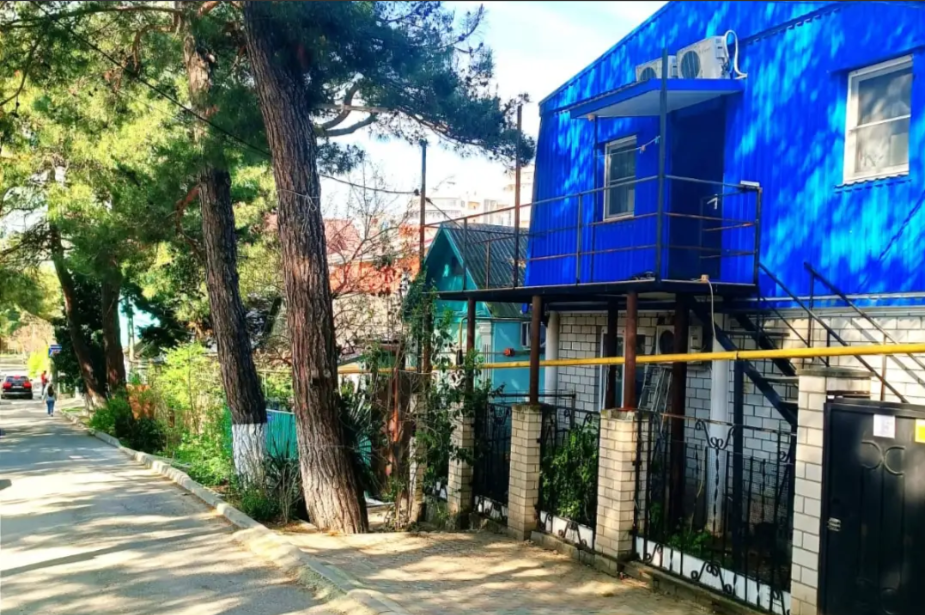 Гостевой дом «Атмосфера» расположен в микрорайоне «Толстый мыс» в Геленджика. Геленджик - это одно из популярных направлений среди курортов Краснодарского края. Геленджик - город солнца, отдыха и веселья - расположен на берегу живописной Геленджикской бухты Черного моря, где чистое море, благоустроенные пляжи, фешенебельные рестораны и доступные кафе, стильные ночные клубы, масса исторических и природных достопримечательностей,  превосходная лечебная база. В Геленджике вы можете посетить аквапарки - "Бегемот" и "Золотая бухта" (самый лучший аквапарк в России); дельфинарий, туристский комплекс развлечений и спорта «Олимп», включающий в себя канатную дорогу со смотровой площадкой, кафе и рестораны, ночные дискотеки, дегустационный зал Кубанских вин, дайвинг, морские прогулки, рынки и магазины. Гостевой дом "Атмосфера" расположен в 5 минутах ходьбы от моря и пляжа «Сады морей». На территории гостевого дома есть небольшой и уютный зеленый двор, места для отдыха, беседка с мангальной зоной. Гостям для проживания предлагаются номера разных категорий и вместимости, со всем необходимым для комфортного отдыха. В шаговой доступности рынок Полевой, магазины, супермаркеты, ресторан, столовая, кафе, пиццерия. КБ в соседнем доме. Гостевой дом имеет небольшой, уютный, зелёный двор с декоративными растениями. Гостям предоставляются гладильная доска, утюг, кухня, кухонные принадлежности. Для сушки белья во дворе оборудовано место с настенными сушилками под навесом от дождя. Приветливые хозяева и заботливый персонал гостевого дома не оставят ни одну вашу просьбу без внимания. Здесь все создано для блага отдыхающих, здесь все создано для вас. Размещение: «Эконом» 2-х, 3-х местные номера с удобствами на этаже(ТВ, сплит-система, двуспальные и односпальные кровати,  тумбочки, фен по запросу)«Стандарт» 2-х местный номер с удобствами в номере(WC, душ, ТВ, холодильник, сплит-система, двуспальная кровать, тумбочки, шкаф, фен, туалетные принадлежности).«Комфорт», «Семейный 2-х этажный» 4-х, 5-ти местные номера с удобствами и  кухней  (WC, душ, ТВ, холодильник, сплит-система, двуспальные кровати, диван-кровать, тумбочки, шкаф, фен, чайник, туалетные принадлежности,  кухня, наличие балкона уточнять)Пляж: «Сады морей» 5 мин – галечный.Питание: есть общая кухня со всем необходимым оборудованием.Дети: до 12 лет скидка на проезд – 200 руб.Стоимость тура на 1 человека (7 ночей )В стоимость входит:  проезд на  автобусе, проживание в номерах выбранной категории, сопровождение, страховка от несчастного случая. Курортный сбор за доп. плату.Выезд из Белгорода еженедельно по пятницам.Хочешь классно отдохнуть – отправляйся с нами в путь!!!!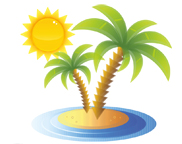 ООО  «Турцентр-ЭКСПО»                            г. Белгород, Щорса, 64аIII этаж                     Остановка ТРЦ «Сити Молл Белгородский»www.turcentr31.ruт./ф: (4722) 28-90-40;  тел: (4722) 28-90-45;    +7-951-769-21-41РазмещениеЗаездыЭКОНОМЭКОНОМСТАНДАРТ2-х мест.с удоб.КОМФОРТ4-х мест.с удоб. и кухнейСЕМЕЙНЫЙ2-х этажный5-ти мест. с удоб. и кухнейРазмещениеЗаезды2-х мест.с удоб.3-х мест.с удоб.СТАНДАРТ2-х мест.с удоб.КОМФОРТ4-х мест.с удоб. и кухнейСЕМЕЙНЫЙ2-х этажный5-ти мест. с удоб. и кухней31.05.-09.06.136001350015350128001640007.06.-16.06.138001370015550130001660014.06.-23.06.140001390015750132001680021.06.-30.06.142001410015950134001700028.06.-07.07.165001480017300153001980005.07.-14.07.176001540018200159002110012.07.-21.07.183001610020100175002180019.07.-28.07.183001610020100175002180026.07.-04.08.183001610020100175002180002.08.-11.08.183001610020100175002180009.08.-18.08.183001610020100175002180016.08.-25.08.183001610020100175002180023.08.-01.09.177001530019500169002120030.08.-08.09.139001340014200126001450006.09.-15.09.136001320013800118001400013.09.-22.09.134001300013600116001380020.09.-29.09.1320012800134001140013600